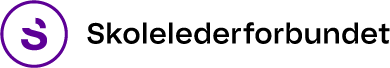 OPPSTILLING OVER UTGIFTER - SKOLELEDERFORBUNDETUtlegg for refundering foretatt av:Navn: __________________________________________________________________Fylkeslag: Nordland Fylkeslag avd. 120Lokallag (evt.): __________________________________________________________Pengene overføres til konto: ___________________________________________Bilag nr.		Beløp:		Type utgift.:       			Lokallagsnr. (evt.)Sted og dato: ____________    Underskrift: ____________________________Attestert: ____________________________________Oppstilling og kvitteringer (må dokumenteres) skannes og sendes: post@skolelederforbundet.no  